DB-SX211 计算机过程控制板框过滤操作实训装置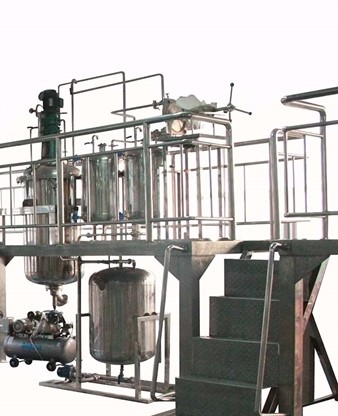 分    项说        明说        明说        明说        明装置功能1. 板框过滤岗位技能：板框过滤机的构造和操作方法；板框压滤机的操作（装合、过滤、洗涤、卸渣、整理）；洗涤速率与最终过滤速率的关系；操作条件对过滤速度的影响。2. 板框过滤辅助岗位技能：配浆方法及技能；过滤加压泵的操作；压缩机的操作；洗涤液的配置；洗涤系统的操作。3. 产品过程控制岗位技能：液位的控制；配浆罐气体搅拌控制；操作压力的控制；料液温度的控制。4. 化工仪表岗位技能：减压阀的使用；压力表的使用；压力变送器的使用；温度传感器的使用；转子流量计的使用；真彩人机界面触摸屏的使用、声光报警器的使用、水表的使用；电表的使用；调压模块的使用。5. 就地及远程控制岗位技能：现场操作报表的制作、记录，现场控制台仪表与微机通讯，实时数据采集及过程监控；总控室控制台与现场控制台通讯，各操作工段切换、远程监控、流程组态的上传下载。1. 板框过滤岗位技能：板框过滤机的构造和操作方法；板框压滤机的操作（装合、过滤、洗涤、卸渣、整理）；洗涤速率与最终过滤速率的关系；操作条件对过滤速度的影响。2. 板框过滤辅助岗位技能：配浆方法及技能；过滤加压泵的操作；压缩机的操作；洗涤液的配置；洗涤系统的操作。3. 产品过程控制岗位技能：液位的控制；配浆罐气体搅拌控制；操作压力的控制；料液温度的控制。4. 化工仪表岗位技能：减压阀的使用；压力表的使用；压力变送器的使用；温度传感器的使用；转子流量计的使用；真彩人机界面触摸屏的使用、声光报警器的使用、水表的使用；电表的使用；调压模块的使用。5. 就地及远程控制岗位技能：现场操作报表的制作、记录，现场控制台仪表与微机通讯，实时数据采集及过程监控；总控室控制台与现场控制台通讯，各操作工段切换、远程监控、流程组态的上传下载。1. 板框过滤岗位技能：板框过滤机的构造和操作方法；板框压滤机的操作（装合、过滤、洗涤、卸渣、整理）；洗涤速率与最终过滤速率的关系；操作条件对过滤速度的影响。2. 板框过滤辅助岗位技能：配浆方法及技能；过滤加压泵的操作；压缩机的操作；洗涤液的配置；洗涤系统的操作。3. 产品过程控制岗位技能：液位的控制；配浆罐气体搅拌控制；操作压力的控制；料液温度的控制。4. 化工仪表岗位技能：减压阀的使用；压力表的使用；压力变送器的使用；温度传感器的使用；转子流量计的使用；真彩人机界面触摸屏的使用、声光报警器的使用、水表的使用；电表的使用；调压模块的使用。5. 就地及远程控制岗位技能：现场操作报表的制作、记录，现场控制台仪表与微机通讯，实时数据采集及过程监控；总控室控制台与现场控制台通讯，各操作工段切换、远程监控、流程组态的上传下载。1. 板框过滤岗位技能：板框过滤机的构造和操作方法；板框压滤机的操作（装合、过滤、洗涤、卸渣、整理）；洗涤速率与最终过滤速率的关系；操作条件对过滤速度的影响。2. 板框过滤辅助岗位技能：配浆方法及技能；过滤加压泵的操作；压缩机的操作；洗涤液的配置；洗涤系统的操作。3. 产品过程控制岗位技能：液位的控制；配浆罐气体搅拌控制；操作压力的控制；料液温度的控制。4. 化工仪表岗位技能：减压阀的使用；压力表的使用；压力变送器的使用；温度传感器的使用；转子流量计的使用；真彩人机界面触摸屏的使用、声光报警器的使用、水表的使用；电表的使用；调压模块的使用。5. 就地及远程控制岗位技能：现场操作报表的制作、记录，现场控制台仪表与微机通讯，实时数据采集及过程监控；总控室控制台与现场控制台通讯，各操作工段切换、远程监控、流程组态的上传下载。设计参数装置整体采用工程化布局，两层布置，一层为主操作区，二层主要为观察区。物料：碳酸钙粉末。过滤面积0.9m2，设计压力：0.6MPa。装置整体采用工程化布局，两层布置，一层为主操作区，二层主要为观察区。物料：碳酸钙粉末。过滤面积0.9m2，设计压力：0.6MPa。装置整体采用工程化布局，两层布置，一层为主操作区，二层主要为观察区。物料：碳酸钙粉末。过滤面积0.9m2，设计压力：0.6MPa。装置整体采用工程化布局，两层布置，一层为主操作区，二层主要为观察区。物料：碳酸钙粉末。过滤面积0.9m2，设计压力：0.6MPa。整机参数设备主体：3700x2000x3500mm（长x宽x高 ），可根据实训场地实际高度和场地面积进行调整，整机采用钢制喷塑框架，带两层操作平台，一层平面方便安装、检修，二层有安全斜梯通上并有护栏、防滑板。设备主体：3700x2000x3500mm（长x宽x高 ），可根据实训场地实际高度和场地面积进行调整，整机采用钢制喷塑框架，带两层操作平台，一层平面方便安装、检修，二层有安全斜梯通上并有护栏、防滑板。设备主体：3700x2000x3500mm（长x宽x高 ），可根据实训场地实际高度和场地面积进行调整，整机采用钢制喷塑框架，带两层操作平台，一层平面方便安装、检修，二层有安全斜梯通上并有护栏、防滑板。设备主体：3700x2000x3500mm（长x宽x高 ），可根据实训场地实际高度和场地面积进行调整，整机采用钢制喷塑框架，带两层操作平台，一层平面方便安装、检修，二层有安全斜梯通上并有护栏、防滑板。电气系统标准工业操作台，内安装漏电保护空气开关、电流型漏电保护器充分考虑人身安全保护；同时每一组强电输出都有旋钮开关控制，保证设备安全，操作控制便捷；装有分相指示灯，开关电源等。外型尺寸：1400x800x1300mm（长x宽x高 ）。标准工业操作台，内安装漏电保护空气开关、电流型漏电保护器充分考虑人身安全保护；同时每一组强电输出都有旋钮开关控制，保证设备安全，操作控制便捷；装有分相指示灯，开关电源等。外型尺寸：1400x800x1300mm（长x宽x高 ）。标准工业操作台，内安装漏电保护空气开关、电流型漏电保护器充分考虑人身安全保护；同时每一组强电输出都有旋钮开关控制，保证设备安全，操作控制便捷；装有分相指示灯，开关电源等。外型尺寸：1400x800x1300mm（长x宽x高 ）。标准工业操作台，内安装漏电保护空气开关、电流型漏电保护器充分考虑人身安全保护；同时每一组强电输出都有旋钮开关控制，保证设备安全，操作控制便捷；装有分相指示灯，开关电源等。外型尺寸：1400x800x1300mm（长x宽x高 ）。公用设施水：实验用水由现场水龙头接入原料罐和洗涤罐。电：电压AC380V，三相四线制（三火线一零线）。需配置1~2个接地点（安全地及信号地）。水：实验用水由现场水龙头接入原料罐和洗涤罐。电：电压AC380V，三相四线制（三火线一零线）。需配置1~2个接地点（安全地及信号地）。水：实验用水由现场水龙头接入原料罐和洗涤罐。电：电压AC380V，三相四线制（三火线一零线）。需配置1~2个接地点（安全地及信号地）。水：实验用水由现场水龙头接入原料罐和洗涤罐。电：电压AC380V，三相四线制（三火线一零线）。需配置1~2个接地点（安全地及信号地）。主要设备板框过滤机：不锈钢，过滤面积0.9m2，操作压力：0.5MPa。一台。原料罐：304不锈钢，Ф500x900mm，一台。
电机：功率：0.14KW，配置变频调速器调速。
搅拌罐：304不锈钢，Ф350x550mm，一台。
洗涤罐：304不锈钢，Ф425x600mm，一台。
滤液收集槽：304不锈钢，Ф350x550mm，一台。
浓浆泵：不锈钢离心泵，功率：0.37KW，一台。
离心泵：功率：0.37KW，流量：2m3/h，一台。空气压缩机  排气量0.067L/min，工作压力0.8MPa，转速2800r/min  一台。 
温度检测点：1点。
压力检测点：3点。
流量检测点：1点。
液位检测点：1点。联想计算机：CPU双核2.0，2G DDR2内存，硬盘500G，光驱，鼠标，键盘，显示器：19”液晶显示屏。二年质保。操作系统：中文专业版WINXP。板框过滤机：不锈钢，过滤面积0.9m2，操作压力：0.5MPa。一台。原料罐：304不锈钢，Ф500x900mm，一台。
电机：功率：0.14KW，配置变频调速器调速。
搅拌罐：304不锈钢，Ф350x550mm，一台。
洗涤罐：304不锈钢，Ф425x600mm，一台。
滤液收集槽：304不锈钢，Ф350x550mm，一台。
浓浆泵：不锈钢离心泵，功率：0.37KW，一台。
离心泵：功率：0.37KW，流量：2m3/h，一台。空气压缩机  排气量0.067L/min，工作压力0.8MPa，转速2800r/min  一台。 
温度检测点：1点。
压力检测点：3点。
流量检测点：1点。
液位检测点：1点。联想计算机：CPU双核2.0，2G DDR2内存，硬盘500G，光驱，鼠标，键盘，显示器：19”液晶显示屏。二年质保。操作系统：中文专业版WINXP。板框过滤机：不锈钢，过滤面积0.9m2，操作压力：0.5MPa。一台。原料罐：304不锈钢，Ф500x900mm，一台。
电机：功率：0.14KW，配置变频调速器调速。
搅拌罐：304不锈钢，Ф350x550mm，一台。
洗涤罐：304不锈钢，Ф425x600mm，一台。
滤液收集槽：304不锈钢，Ф350x550mm，一台。
浓浆泵：不锈钢离心泵，功率：0.37KW，一台。
离心泵：功率：0.37KW，流量：2m3/h，一台。空气压缩机  排气量0.067L/min，工作压力0.8MPa，转速2800r/min  一台。 
温度检测点：1点。
压力检测点：3点。
流量检测点：1点。
液位检测点：1点。联想计算机：CPU双核2.0，2G DDR2内存，硬盘500G，光驱，鼠标，键盘，显示器：19”液晶显示屏。二年质保。操作系统：中文专业版WINXP。板框过滤机：不锈钢，过滤面积0.9m2，操作压力：0.5MPa。一台。原料罐：304不锈钢，Ф500x900mm，一台。
电机：功率：0.14KW，配置变频调速器调速。
搅拌罐：304不锈钢，Ф350x550mm，一台。
洗涤罐：304不锈钢，Ф425x600mm，一台。
滤液收集槽：304不锈钢，Ф350x550mm，一台。
浓浆泵：不锈钢离心泵，功率：0.37KW，一台。
离心泵：功率：0.37KW，流量：2m3/h，一台。空气压缩机  排气量0.067L/min，工作压力0.8MPa，转速2800r/min  一台。 
温度检测点：1点。
压力检测点：3点。
流量检测点：1点。
液位检测点：1点。联想计算机：CPU双核2.0，2G DDR2内存，硬盘500G，光驱，鼠标，键盘，显示器：19”液晶显示屏。二年质保。操作系统：中文专业版WINXP。上位机监控软件RS485/232通讯转换器,MCGS工业组态软件一套（附64点软件狗），在线监控软件一套。RS485/232通讯转换器,MCGS工业组态软件一套（附64点软件狗），在线监控软件一套。RS485/232通讯转换器,MCGS工业组态软件一套（附64点软件狗），在线监控软件一套。RS485/232通讯转换器,MCGS工业组态软件一套（附64点软件狗），在线监控软件一套。测控组成变量检测机构显示机构执行机构测控组成过滤机进口温度PT100铂电阻宇电显示仪无测控组成过滤机进口压力压力传感器宇电显示仪自控测控组成原料罐压力指针式压力表现场显示无测控组成过滤压力调节阀压力指针式压力表现场显示手动测控组成滤液收集槽液位磁翻板远传液位计宇电AI708报警自控测控组成电机转速转速传感器宇电显示仪自控